D E C L A R A Ç Ã ODeclaro que, nos termos do Regimento Geral da UFMG, caso seja eleito à vaga de membro do Centro de Extensão da Faculdade de Odontologia da UFMG, aceito a investidura no cargo para o qual fui eleito.Belo Horizonte, _____de  __________de 2021.__________________________________________________________Candidato(a) Titular__________________________________________________________Candidato(a) Suplente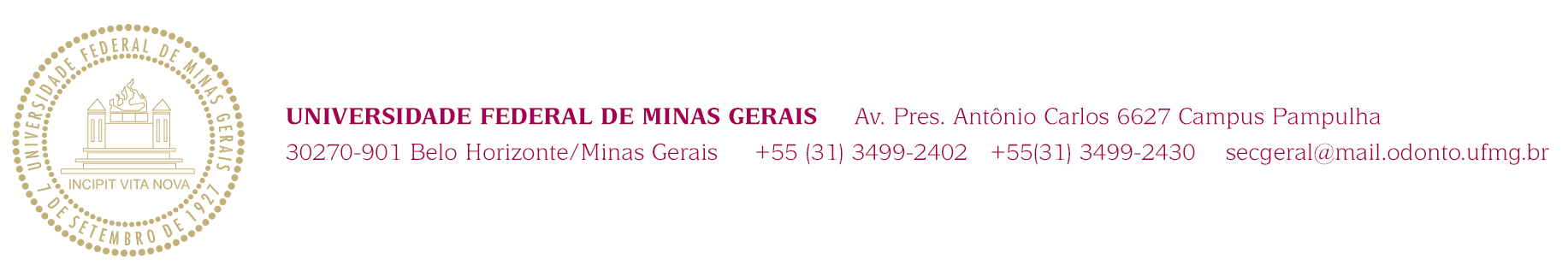 